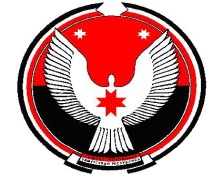 РЕШЕНИЕСОВЕТА ДЕПУТАТОВ МУНИЦИПАЛЬНОГО ОБРАЗОВАНИЯ «АНДРЕЙШУРСКОЕ»«АНДРЕЙШУР» МУНИЦИПАЛ КЫЛДЫТЭТЫСЬ ДЕПУТАТ КЕНЕШО внесении изменений в Положение «Об оплате труда работников замещающих муниципальные должности муниципальной службы в органах местного самоуправления муниципального образования «Андрейшурское», утвержденное решением Совета депутатов муниципального образования «Андрейшурское» от 28 октября 2008 года     № 8-5.Принято Советом депутатов муниципального образования                                                              «Андрейшурское»                                                                                               18 декабря 2014 года Руководствуясь ст. 9  Закона Удмуртской Республики от 20.03.2008г. № 10-РЗ «О муниципальной службе в Удмуртской Республике»,   в соответствии с постановлением Правительства Удмуртской Республики от 01.12.2014 г. № 497 «О внесении изменений в Постановление Правительства Удмуртской Республики  от 08 августа 2011 года № 278 «Об утверждении нормативов в формировании расходов на оплату труда депутатов, выборных должностных лиц местного самоуправления, осуществляющих свои полномочия на постоянной основе, муниципальных служащих и нормативного объема расходов бюджета городского округа (муниципального района) на содержание работников органов местного самоуправления»,  Совет депутатов муниципального образования «Андрейшурское» РЕШАЕТ:Внести в  Приложение № 1 к решению Совета депутатов муниципального образования «Андрейшурское»  от 28.10.2008 г. № 8-5  «Об утверждении Положения «Об оплате труда работников замещающих муниципальные должности муниципальной службы в органах местного самоуправления муниципального образования «Андрейшурское» (с изменениями и дополнениями, внесенными решениями Совета депутатов муниципального образования «Андрейшурское» от 13.12.2010 № 28-3, от 12.07.2011 № 38-1,  от  28.10.2011 г № 42-1,от 16.11.2012 г № 9-6,  от  27.09.2013 г № 16-1)   следующие изменения:  Приложение №1  к Положению «Об оплате труда работников, замещающих муниципальные должности муниципальной службы в органах местного самоуправления муниципального образования «Андрейшурское»Размерыдолжностных окладов и ежемесячного денежного поощрениямуниципальных служащих органов местного самоуправления МО «Андрейшурское»Настоящее решение   распространяет свое действие на правоотношения, возникшие с  1 октября 2014 года.Наименование должностиежемесячное денежное поощрение (должностных окладов в год)Старшие должности муниципальной службы:главный специалист-эксперт21,6ведущий специалист - эксперт21,6специалист-эксперт21,6старший специалист21,6Младшие должности муниципальной службы:специалист 1 категории21,6специалист 2 категории21,6специалист21,6Глава муниципального образования «Андрейшурское»               И.Г.Тукановас. Андрейшур18 декабря 2014 г№ 27-4